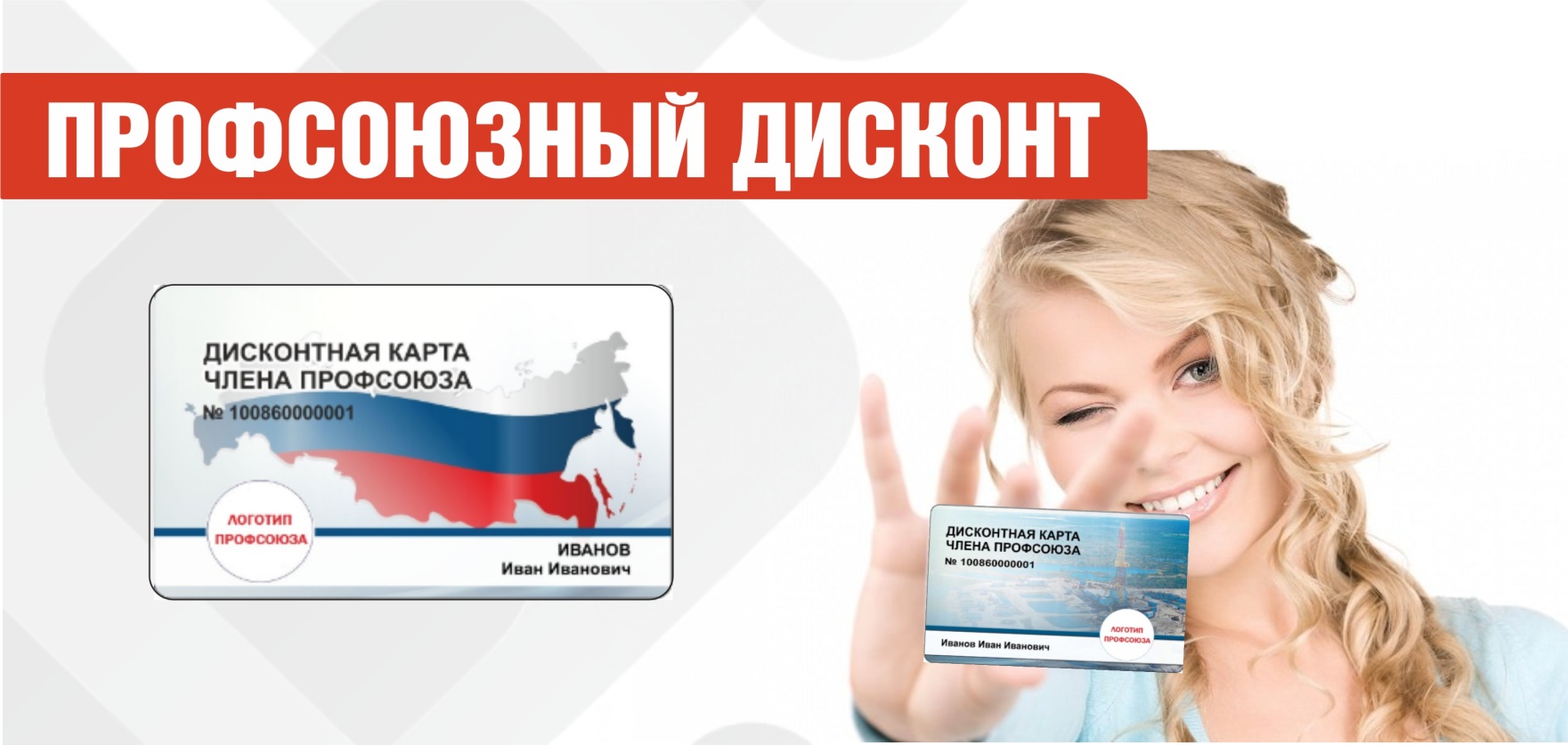 Хозяйственные товарыГаламарт, магазин, скидка по дисконтной карте члена профсоюза - 10%.г. Серов, ул. Ленина, 215,1 этажАвтомагазиныАВТОДОК, магазин автозапчастей, скидка для членов профсоюза - до 8% - ОПТ3   для получения скидки необходимо:1. Зарегистрироваться на сайте;2. Выслать фото карты своему менеджеру;3. К Вашему аккаунту подключат скидку. г. Серов,ул. Заславского, 27АвтомагазиныPerfect Korea, магазины корейской косметики, скидка по дисконтной карте - 10% . г. Серов, ул. Льва Толстого, 38Бытовая техникаКорпорация Центр, сеть магазинов бытовой техники и электроники, бонус для членов профсоюза 1000 рублей/ бонусов на первую покупкуг. Серов, ул. Садовая, 2Бытовая техникаVIRUSSOTA, ремонт и продажа компьютеров, телефонов, скидка по дисконтной карте члена профсоюза — 10%г. Серов, ул. Карла Маркса, 31 ТЦ «Мега центр», цок. этажМедицинские центрыИнвитро, медицинская лаборатория, скидка по дисконтной карте члена профсоюза в размере - 15%*Скидка предоставляется на все лабораторные исследования, кроме исследования по выявлению РНК вируса SARS-CoV-2 методом ПЦР (классика и самотест -3320СМ; 3326; 3326СМ; 3329; 3333; 3333СМ; 3222; 3222СМ; 3444СМ; 3332; 3332СМ; 3330; 3330СМ; 3334; 3334СМ.**Скидка не суммируется с действующими скидками, акциями.г. Серов, ул. Карла Маркса, 29г. Серов, ул. Кирова, 49, стр. 19АМедицинские центрыАтмосфера, оздоровительный центр, скидка по дисконтной карте члена профсоюза - 10% .г. Серов, пл. Металлургов, 1ЖивотныеПрофиДог, интернет-магазин товаров для собак и кошек, скидка для членов профсоюза – 5%Сайт: www.профидог.рфЮвелирные магазины585*Золотой, ювелирный магазин, дополнительная скидка для членов профсоюза по дисконтной карте члена профсоюза +5% к программе лояльности партнера на ювелирные изделия (кроме изделий с драгоценными камнями и на изделия с фиксированной ценой) на 2 изделия в чеке и не более 3-х раз в месяц!г. Серов, ул. Ленина, 173г. Серов, ул. Ленина, 215, ТЦ "Небо"Ювелирные магазиныSUNLIGHT, сеть ювелирных гипермаркетов, специальное предложение для держателей дисконтной карты члена профсоюза:- Промокод PROFNGZ – действует только в офлайн магазинах на получение бесплатного подарка и зачисления 15 000 бонусов;- Промокод profidis202021 – даёт дополнительную скидку на сайте к текущим скидкам + 7% на чек (до 31.03.2022, ссылка: https://sunlight.net/catalog);- Скидка не действует на хиты;- Выбирайте украшения в мобильном приложении, сайте магазина SUNLIGHT и при оформлении заказа введите полученный промокод;- Участник вправе воспользоваться полученным промокодом в Акции не однократно;- Дополнительная скидка действует на весь ассортимент товара;- Товар можно забрать, как курьером, так и на пункте выдачи интернет-заказа в Любом магазине SUNLIGHT;г. Серов, ул. Ленина, 215, ТЦ "Небо"Ювелирные магазиныРадужная бусинка, магазин украшений и сувениров ручной работы, скидка по дисконтной карте члена профсоюза - 10%г. Серов, ул. Ленина, 171ЦветыЦветы города, магазин, скидка по дисконтной карте члена профсоюза — 5%г. Серов ул. Ленина, 130, 1 этажНижнее бельеЕва, магазин, скидка по дисконтной карте члена профсоюза от 5% до 10% в зависимости от категории товаровг. Серов, ул. Луначарского, 92ОбувьРОБЕК, сеть обувных магазинов, скидка для держателей дисконтной карты - 10%!г. Серов, ул. Ленина, 215, ТЦ "NEBO"Детские товарыСимба, магазин, скидка по дисконтной карте члена профсоюза - 5%*Скидка не суммируется с другими акциями и предложениями и предоставляется только в розничном магазине.г. Серов, ул. Луначарского, 104Детские товарыСандалики, магазин детской обуви, скидка для членов профсоюза -7% на покупку товаров в магазине и 7% на покупку товаров в интернет-магазине по промокоду "profdiscountekb"сайт: www.sandaliki96.ruДетские товарыБеБиБай.рф интернет-магазин детских товаров, скидка для членов профсоюза до 10%-Детские товарыkreslashop.ru, интернет-магазин детских товаров, скидка для членов профсоюза - до 10%**Скидка 3% на товары Maxi-Cosi (промокод - профдис3)*Скидка 5% - на все остальные товары (промокод - профдис5)*Скидка 10% на товары Roёmer, Bloom, Britax и Inglesina (промокод - профдис10)сайт - kreslashop.ruМебельLORENA кухни, сеть мебельных салонов, для членов профсоюза при покупке кухонного гарнитура LORENA - СТОЛЕШНИЦА ЗА 1 РУБЛЬг. Серов, ул. Типографская, 29, ТД «Русь»МебельПервый гипермаркет мебели, мебельный интернет-магазин, скидка для членов профсоюза предоставляется по промкоду PFC7 в момент оформления заказа через интернет-магазин.Сайт: www.hypermarketmebel.ruМебель33 комода, мебель маркет, скидка для членов профсоюза - 5%!г. Серов, ул. Октябрьской революции, 5,ТЦ «Галерея», 2 этажСтроительные магазиныБригадир, магазин, скидка по дисконтной карте члена профсоюза - 5%г. Серов, ул. Ленина, 159г. Серов, ул. Народная, 50Строительные магазиныСантехбомба, интернет-магазин сантехники, скидка для членов профсоюза -3%Сайт: www.santechbomba.ruНатяжные потолкиPotolkof, студия натяжных потолков, скидка по дисконтной карте члена профсоюза - 10%   г. Серов, ул. Каквинская, 20Компания по ремонтуРемонт квартир в городах Свердловской области: Краснотурьинск, Серов, Карпинск, скидка по дисконтной карте члена профсоюза - 3% от стоимости сметытел. +7 (900) 207-17-12Компания по ремонтуШкафофъ, компания, скидка по дисконтной карте члена профсоюза - 5%тел. +7 (900) 200-73-72Товары для садаХит Сезона, интернет – магазин товаров для сада и дачи, скидка по промо-коду «ПРОФДИСКОНТ» – 10%Сайт: www.sad.ruСпортивный клубБогатырь, спортивно-тактический клуб, скидка по дисконтной карте - 10% г. Серов, площадка б/о «Солнышко»Спортивный клубBody Time, студия идеального тела, скидка по дисконтной карте члена профсоюза - 10% г. Серов, ул. Кузьмина, 16, вход с торцаСпортивный клубАлмаз Спорт, фитнес-центр, скидка по дисконтной карте члена профсоюза - 7% г. Серов, ул. Североуральская, 14Учебные центрыКонтраст (С-Линк), учебный центр, скидка по дисконтной карте члена профсоюза - 7% г. Серов, ул. Ленина, 187Организация праздниковHappy Questia, компания по организации праздников, скидка по дисконтной карте — 10% г. Серов, ул. Луначарского, 93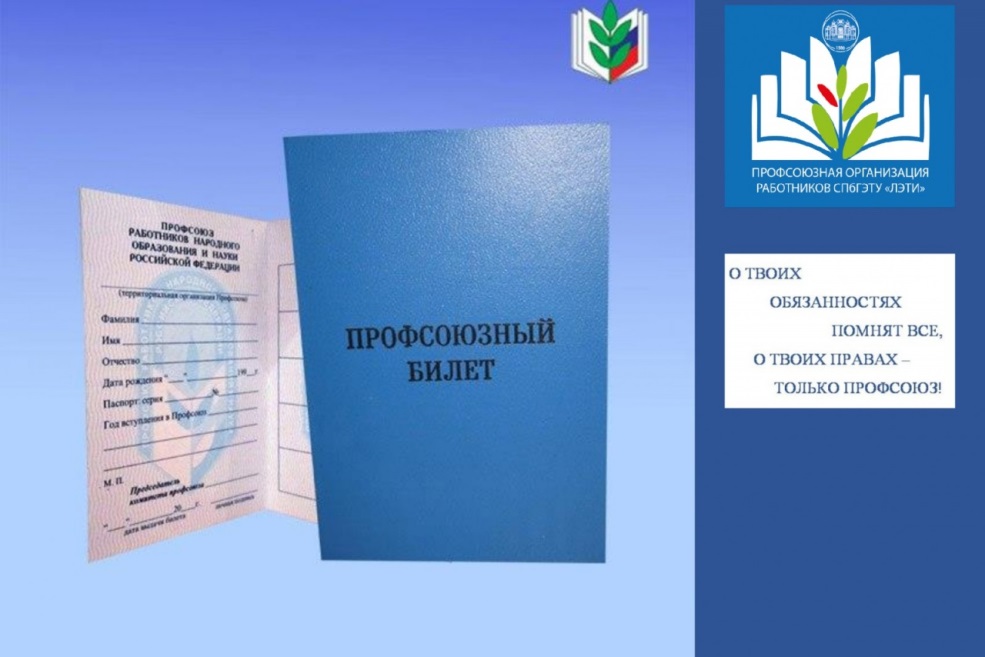 